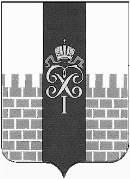 МЕСТНАЯ АДМИНИСТРАЦИЯ МУНИЦИПАЛЬНОГО ОБРАЗОВАНИЯ ГОРОД ПЕТЕРГОФ__________________________________________________________________ ПОСТАНОВЛЕНИЕ от 03.11. 2022 г.	                                                                                               №  139В соответствии с Бюджетным  кодексом  РФ, Положением о бюджетном процессе в МО г. Петергоф, Постановлением местной администрации МО город Петергоф от 26.09.2013 № 150 «Об утверждении  Положения о Порядке разработки, реализации и оценки эффективности  муниципальных программ и о Порядке разработки и реализации ведомственных целевых программ и планов по непрограммным расходам местного бюджета МО город Петергоф», местная администрация муниципального образования город Петергоф   	           ПОСТАНОВЛЯЕТ:           1.Утвердить План мероприятий, направленных на решение вопроса местного значения по непрограммным расходам местного бюджета МО г. Петергоф «Осуществление защиты прав потребителей» согласно приложению к настоящему Постановлению.           2.Настоящее Постановление вступает в силу с даты официального опубликования.             3. Контроль за исполнением настоящего Постановления оставляю за собой.             Глава местной администрации            муниципального образования             город Петергоф                                                                           Т.С. ЕгороваПриложение к Постановлению местной администрациимуниципального образования г. Петергоф                                                                                                                                                                                                                                                                                                                                                                                                                                                                     от 03.11.2022 г. № 139План мероприятий, направленных на решение вопроса местного Значения по непрограммным расходам местного бюджета МО г. Петергоф«Осуществление защиты прав потребителей» «Об утверждении Плана мероприятий, направленных на решение вопроса местного значения по непрограммным расходам местного бюджета МО г. Петергоф «Осуществление защиты прав потребителей»№п\пНаименование мероприятияНеобходимый объём финансирования(тыс. руб.), в том числе по годам реализации Необходимый объём финансирования(тыс. руб.), в том числе по годам реализации Необходимый объём финансирования(тыс. руб.), в том числе по годам реализации Необходимый объём финансирования(тыс. руб.), в том числе по годам реализации №п\пНаименование мероприятия2023202420251. Информационное обеспечение жителей МО г. Петергоф в области защиты прав потребителей: размещение тематической информации в официальном периодическом издании МО г. Петергоф газете «Муниципальная перспектива»,  на официальном сайте муниципального образования город Петергоф в сети ИНТЕРНЕТ: www.mo-petergof.spb.ru,  и в группе  https://vk.com/public124512539             Без финансированияБез финансированияБез финансирования2.Изготовление и размещение тематических плакатов на информационных стендах, расположенных на территории МО город ПетергофБез финансированияБез финансированияБез финансирования3.Организация и проведение семинаров, круглых столов по вопросам защиты прав потребителей для жителей муниципального образованияБез финансированияБез финансированияБез финансирования